       CITY PASS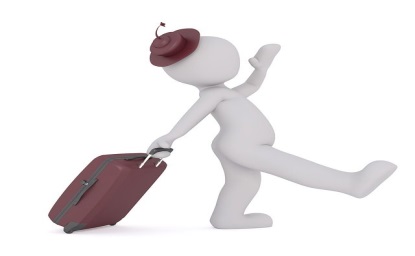 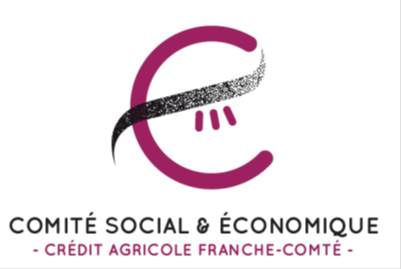 Nom : ___________                             Prénom : __________                                                                 Matricule : __________Chèque-vacances :    Oui/ Non  (_____€)Merci de retourner ce bulletin au Comité Social et Economique dûment rempli.Comite.social.economique@ca-franchecomte.frDate                                          SignatureNom de L’agentNombre de personnesNom et Prénom des locataires-----Lieu choisiChoix 1 :Choix 2 :Choix 3 :Type de LogementChoix 1 :Choix 2 :Choix 3 :Date d’arrivéeDate de départNombre de nuits